INDICAÇÃO Nº 4865/2018Sugere ao Poder Executivo Municipal reparo em canaleta junto ao cruzamento da Rua Paraguai com a Rua Nicarágua, bairro Sartori.Excelentíssimo Senhor Prefeito Municipal, Nos termos do Art. 108 do Regimento Interno desta Casa de Leis, dirijo-me a Vossa Excelência para sugerir que, por intermédio do Setor competente, execute reparo em canaleta junto ao cruzamento da Rua Paraguai com a Rua Nicarágua, bairro Sartori.Justificativa: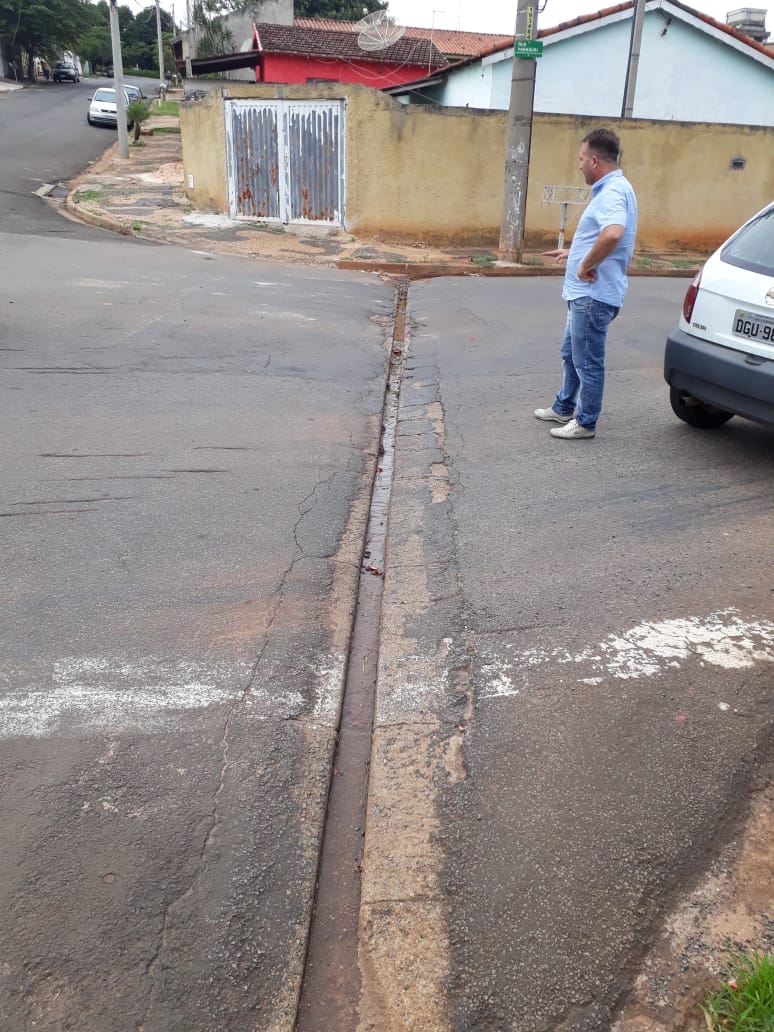 Conforme reivindicação da população e foto acima, solicito se possível atendimento desta indicação, para reparo em canaleta junto ao cruzamento da Rua Paraguai com a Rua Nicarágua, bairro Sartori, uma vez que a mesma apresenta depressão e buracos em sua extensão. Plenário “Dr. Tancredo Neves”, em 25 de outubro de 2.018.ISAC GARCIA SORRILO“Isac Motorista”-vereador-